Ćwiczenia „lewopółkulowe” ułóż klocki tak samo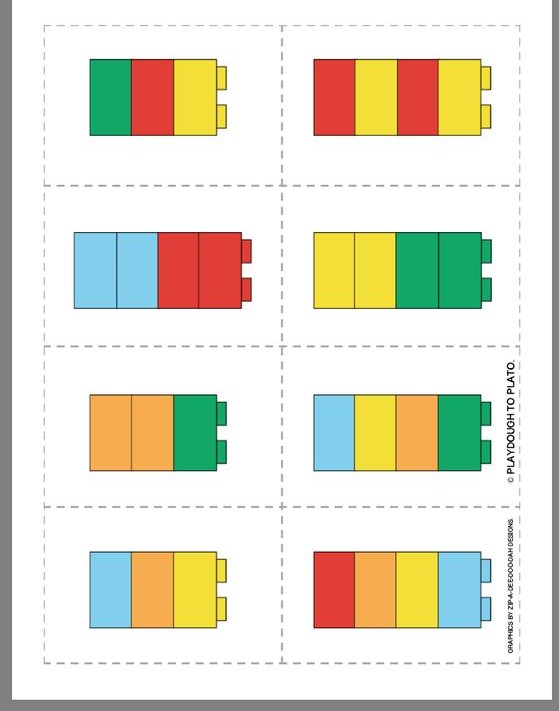 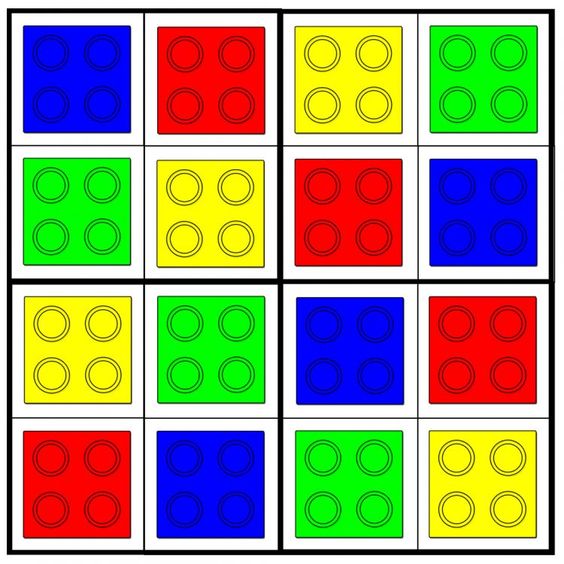 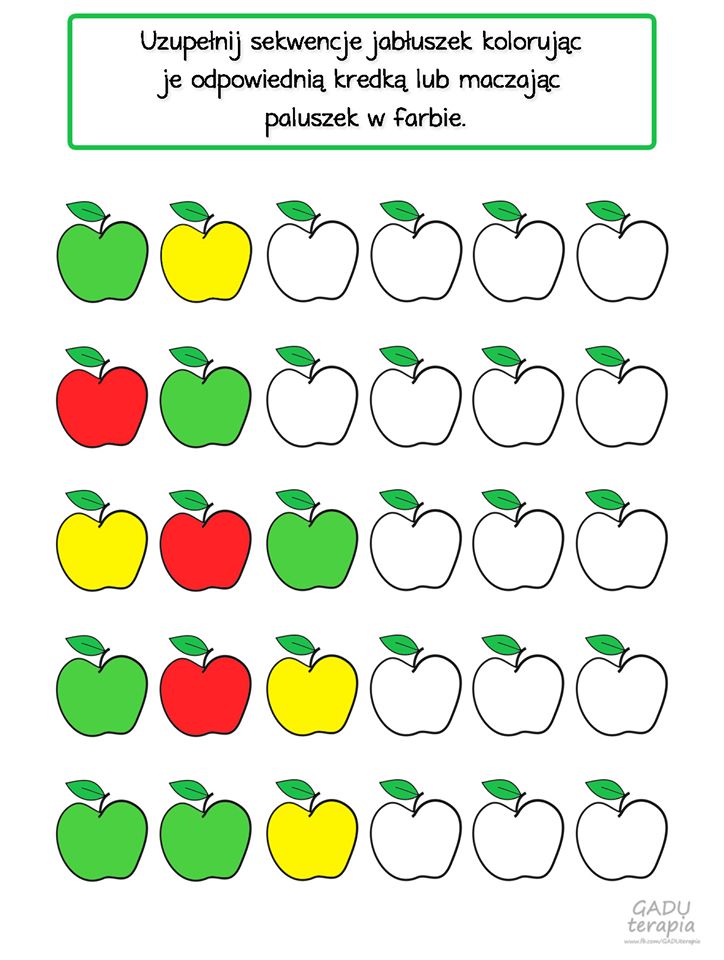 Rysowanie oburącz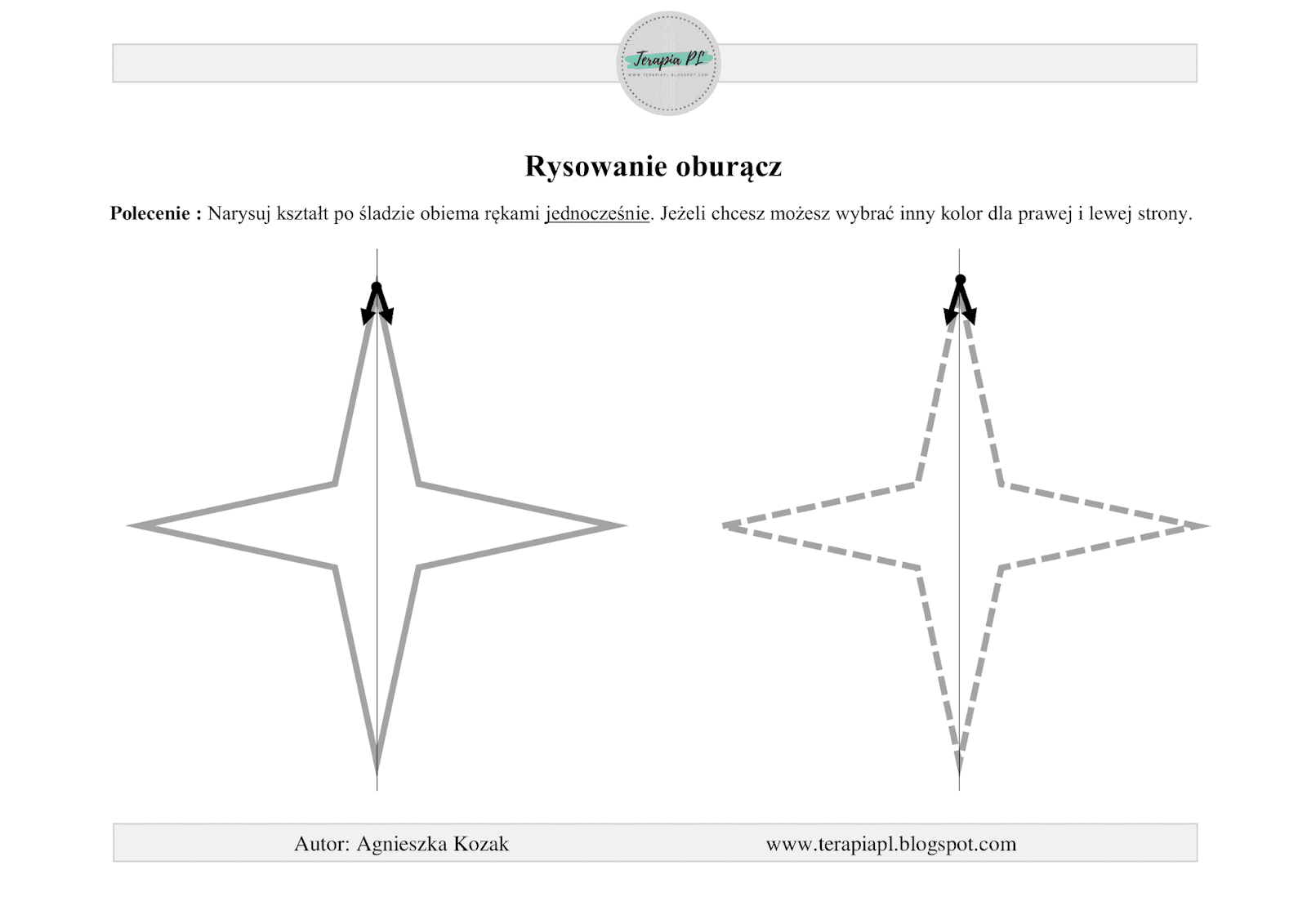 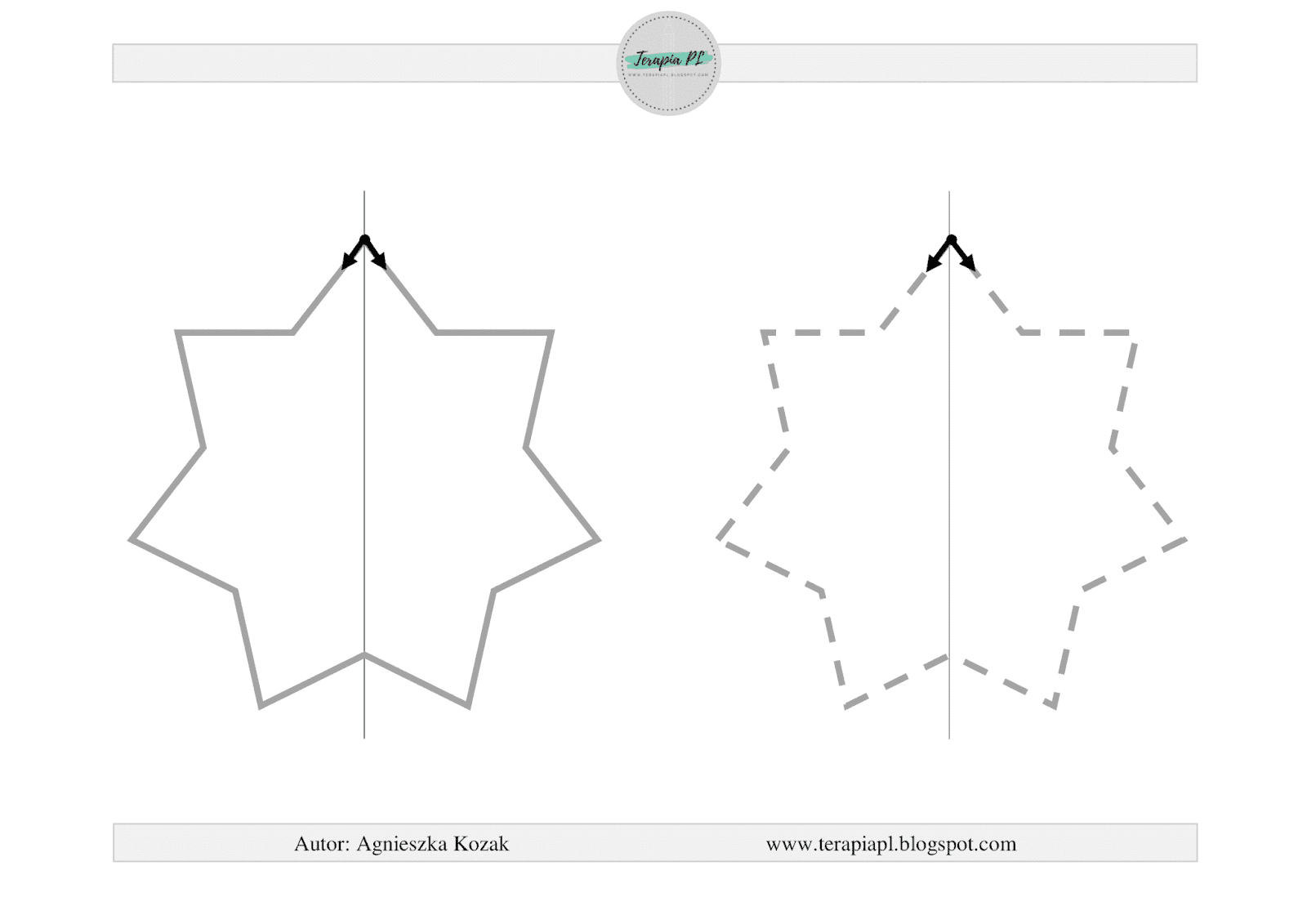 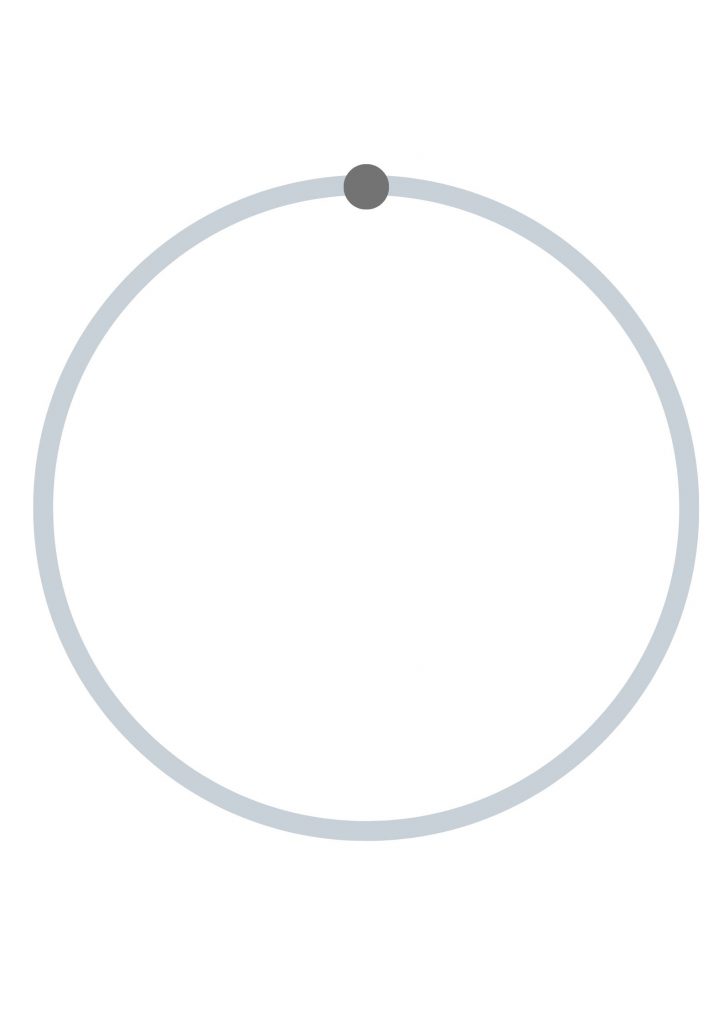 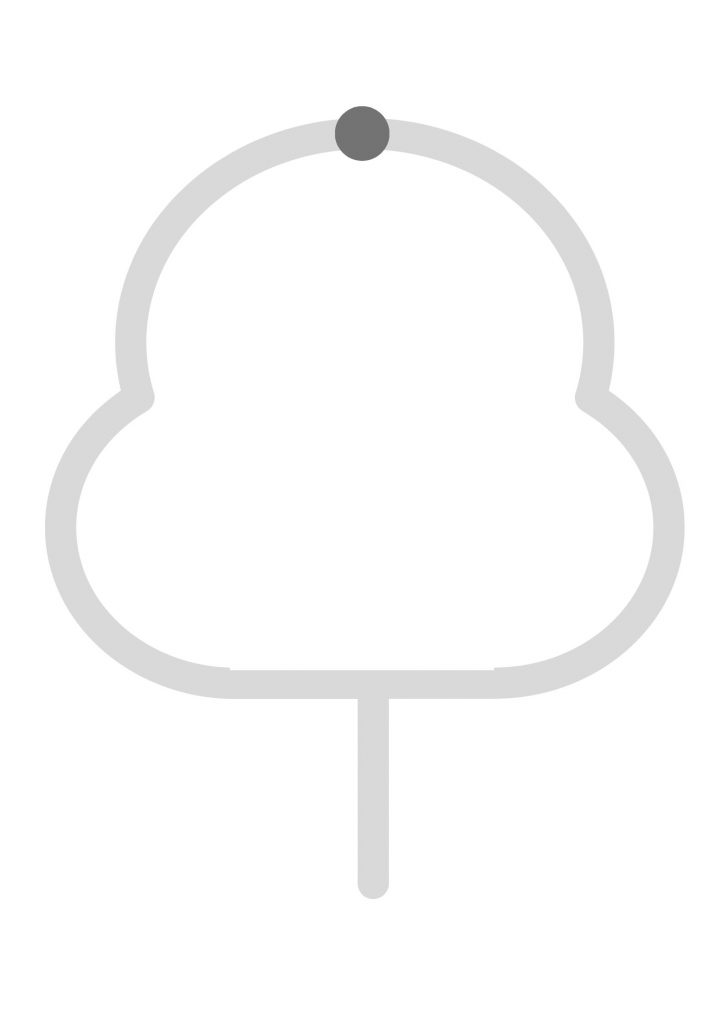 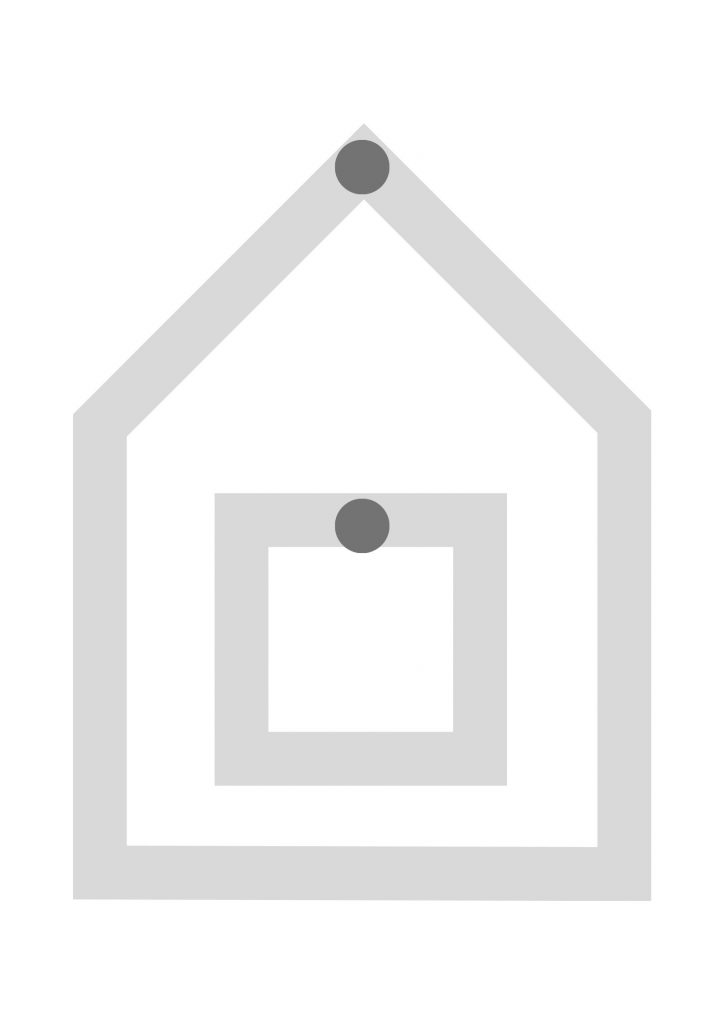 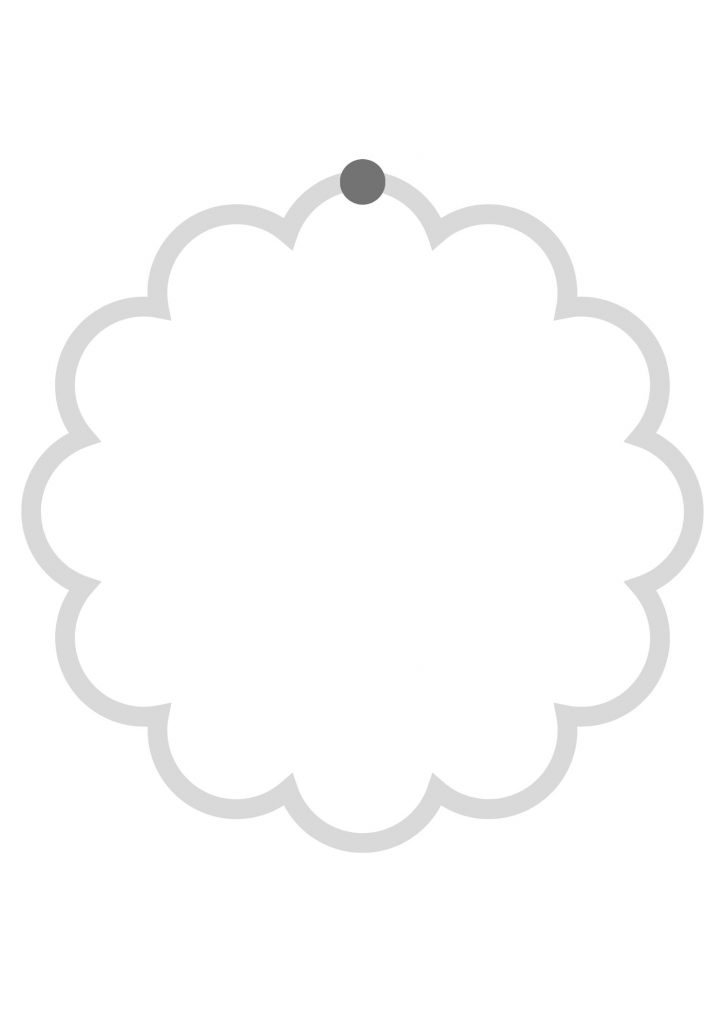 